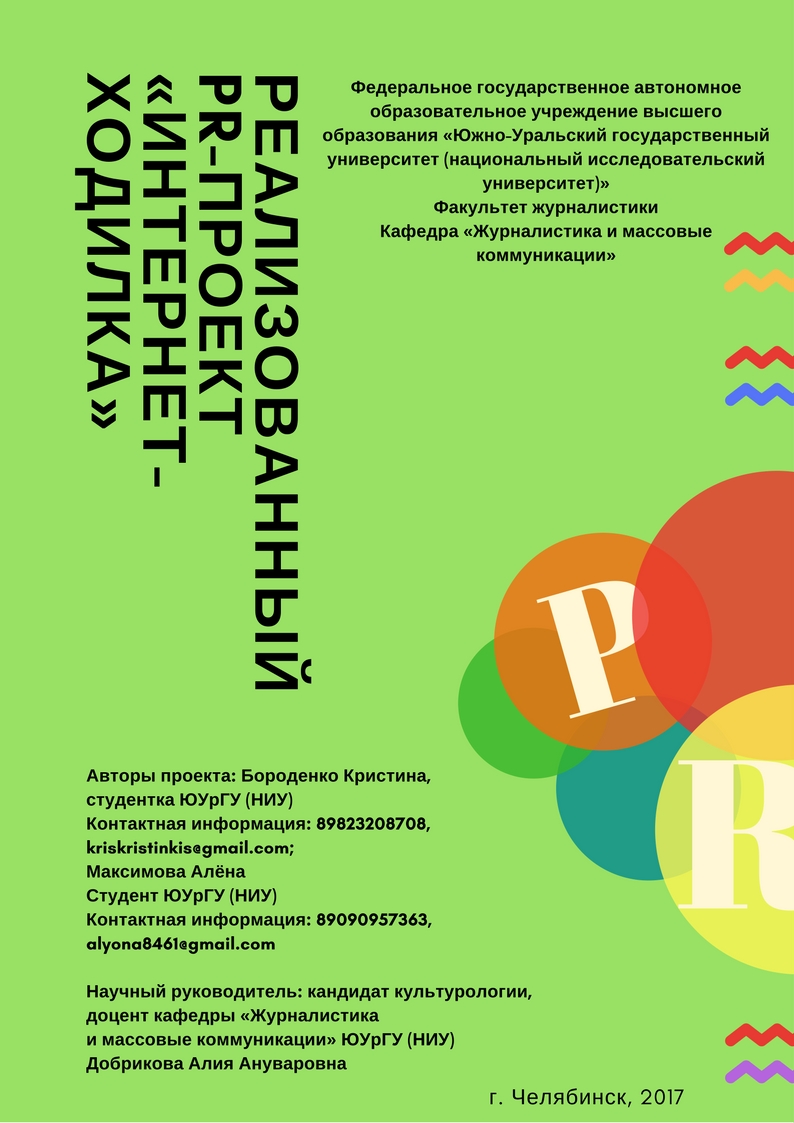 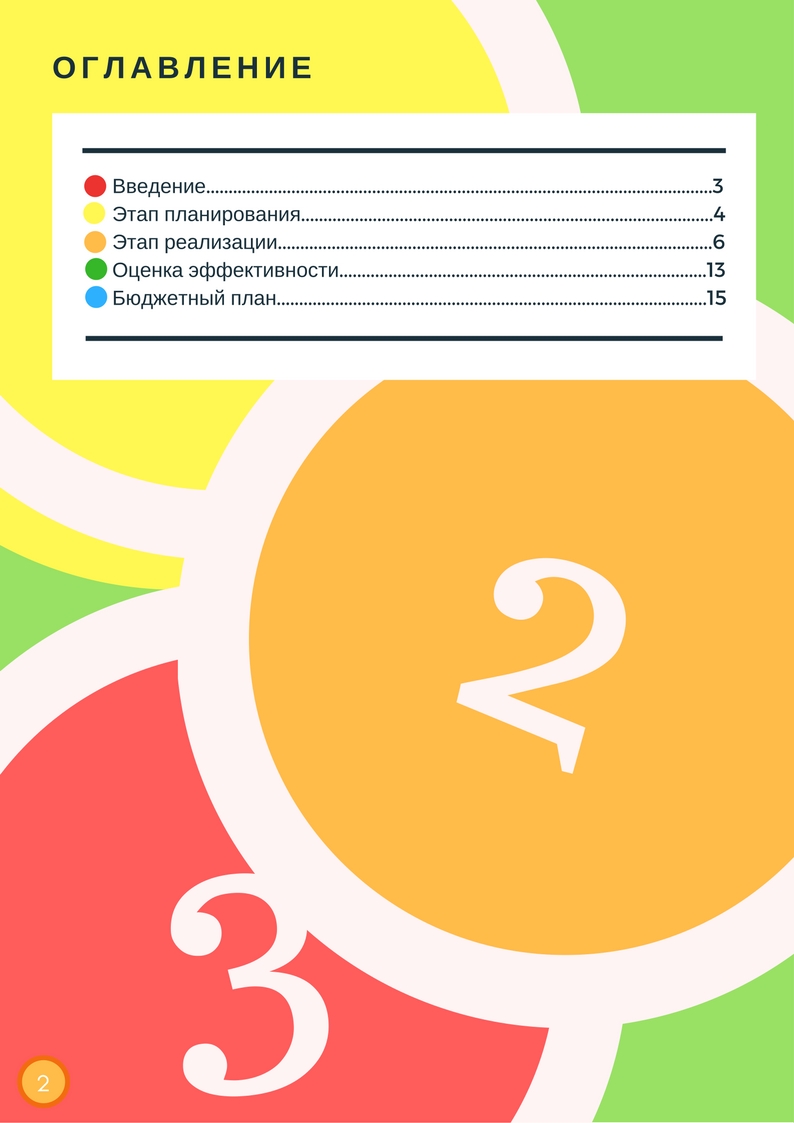 ВведениеПримерно 60 лет назад появились первые компьютеры, а в 1990 году появился интернет. Сегодня наша жизнь без социальных сетей, разноплановых браузеров, форумов и сайтов – просто серые будни. Утром мы просыпаемся, потягиваемся … и берем сотовой телефон, чтобы проверить лайки, репосты, новостную ленту и заявки. Но иногда происходят неожиданные неприятности, такие как, например, «Страница заморожена», «Ваше ПО обнаружило серьезную угрозу» или просто на экране вы увидели червя, который по пикселям разъедает ваш компьютер. Такие неприятности связаны с проблемой XXI века – «компьютерного века». Незнание своего ПК, интернет-неграмотность может оказать вам медвежью услугу, если вы вовремя не изучите правила использования вычислительной техники или глобальной сети.	Поэтому в настоящее время существует острая необходимость в повышении интернет-грамотности различных аудиторий. Осознавая данную проблему, мы разработали и реализовали PR-проект, ключевым инструментом которого является игра.  Мы полагаем, что такой подход – это верный способ сделать обучение эффективным и запоминающимся.Цель – повысить интернет-грамотность целевой аудитории с помощью образовательной игры. Задачи:Разработать образовательную игру.Провести серию игр на базе факультета журналистики Южно-Уральского государственного университета (НИУ). Оценить эффективность проведенных мероприятий и внести изменения в механику игры. Целевая аудитория – это студенты факультета «Журналистика» Южно-Уральского государственного университета (НИУ). География: Челябинск.Этап планированияИдея: в легкой, игровой форме воздействовать на целевую аудиторию, чтобы поддерживать ее интерес к проблеме и транслируемой информации. Для этого мы предлагаем провести образовательную игру, направленную на повышение интернет-грамотности.Стратегия: мы уверены, что самым эффективным способом воздействия на аудиторию является непосредственная коммуникация с целевой аудиторией, в рамках которой можно получить обратную связь как на вербальном, так и невербальном уровне. Поэтому наш стратегический подход заключается в использовании специального мероприятии – образовательной игры.  Название: «Интернет-ходилка».Форма: образовательная игра.Этапы подготовки:составление вопросов и заданий для игры;выбор дизайна игры;составление схемы игры в программе «Photoshop»;составление презентации игры в программе «Prezi»;распечатка материалов;выбор дополнительных инструментов (кубик «кости», стикеры);тестирование игры модераторами.«Составление вопросов и заданий для игры» – в этот этап вошли вопросы и задания, которые присутствовали в презентации и на распечатанном поле игры. Вопросы были разделены на четыре группы– это фейковые личности, вирусная реклама, вирусы и черный список. Также в игре были 3 специальных задания: «Игра одного актера» - команде дается задание придумать для капитана эмоцию. А модератор дает ведущему слово: («аська», Одноклассники, Вконтакте, Фейсбук). Капитан должен объяснить слово. А команда – отгадать.«Крокодило по соцсети ходило» - модератор дает капитану команды задуманную им фразу: (Ольга Бузова лайкает Киркорова; Дуров Придумывает «Вконтакте»). Капитан в свою очередь должен без слов показать зашифрованную фразу, а команда – отгадать.«Логика здесь!» - модераторы дают команде зашифрованное в трех картинках слово (вирус, черный список, вирусная реклама, фейковые личности), а команда должна отгадать это слово.«Выбор дизайна игры» -  мы решили выбрать легкий салатовый цвет поля, с разноцветной палитрой ходов. Изображения мегафона и других символов массовой коммуникации дополняют идею образовательной игры.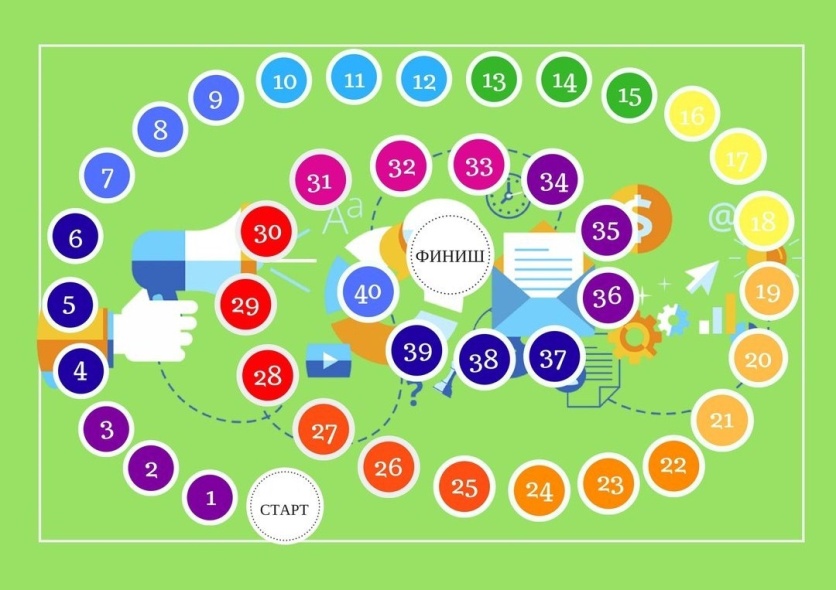 Рис1. Игровое поле.Далее мы разработали игровое поле в программе Photoshop и презентации в «Pezi». И распечатали материалы в копицентре (картинки игрового поля, лайка и дизлайка). «Тестирование игры модераторами» - ведущие тестировали образовательную игру «Интернет-ходилка», отвечали на вопросы, проигрывали задания.Ресурсы: материальные (доступ к интернету); человеческие (модераторы - 2 человека); канцелярские принадлежности (кубик «кости», стикеры, заметки); распечатка материалов – 4 шт.. Этап реализацииПроект «Интернет-ходилка» был успешно реализован в ноябре 2017 года. Всего за неделю нам удалось удачно провести три игры для 102 студентов факультета «Журналистика» ЮУрГУ. Первый этап (подготовительный) – подготовка включала в себя изучения темы интернет-безопасности, составления точных и интересных вопросов с учётом широты охвата аудитории и непосредственное креативное оформление игры: игровое поле, презентация с заданиями.Для того чтобы игра заинтересовала студентов как старших, так и младших курсов, было решено сделать несколько вариантов презентации, которые отличались друг от друга цветовой гаммой и стилистикой.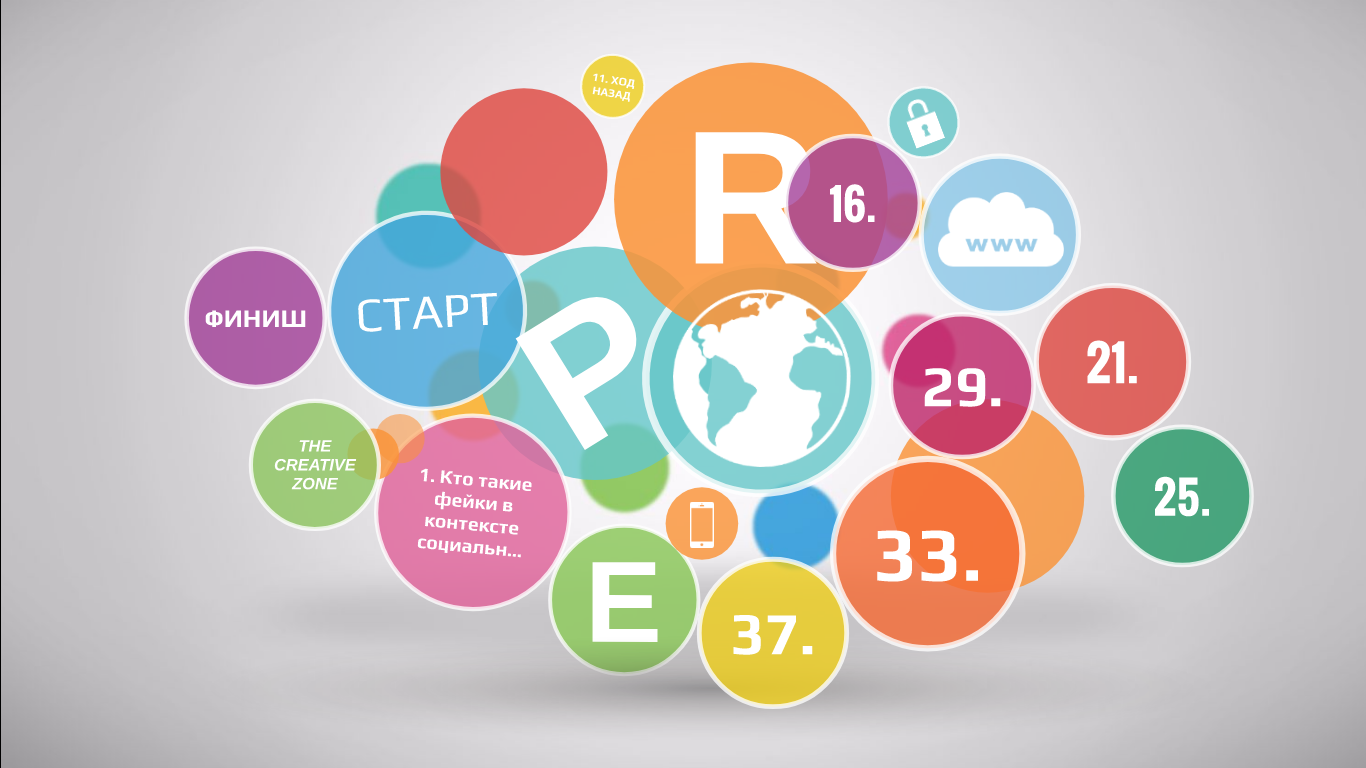 Рис2. Первый вариант презентации.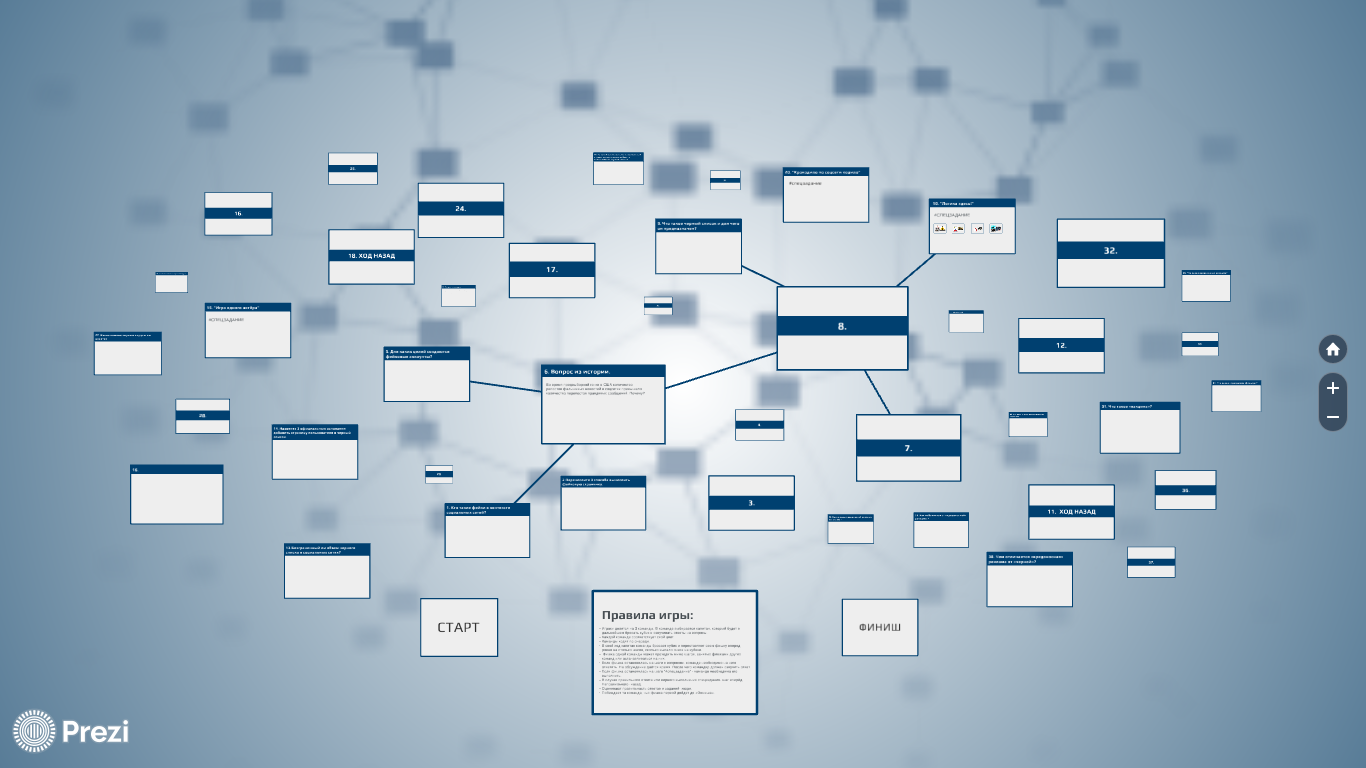 Рис3. Второй вариант презентации.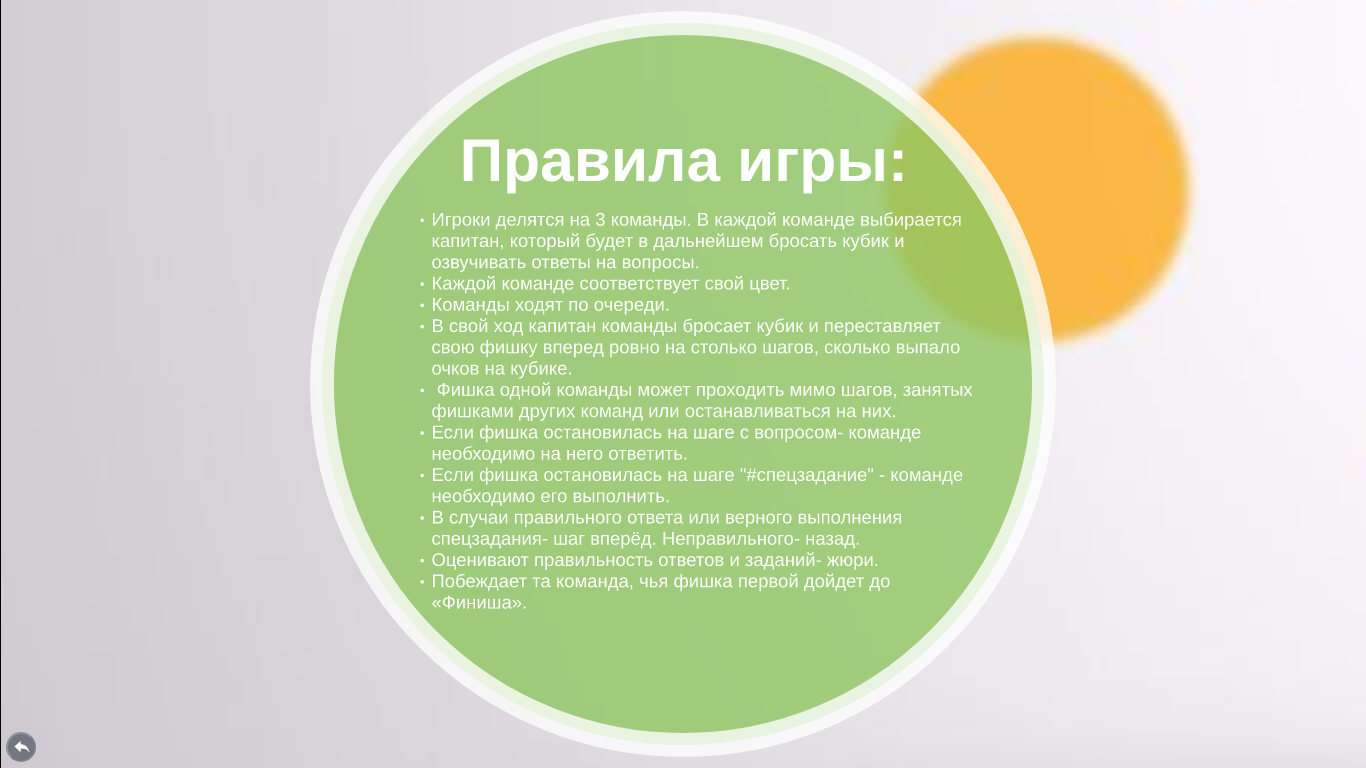 Рис4. Правила игры.После составления перечня вопросов и ответов был выбран формат игры. Было решено взять формат настольной «игры-ходилки». Для того, чтобы игра была более интересной, помимо сегментов с вопросами были добавлены пустые ходы #СПЕЦЗАДАНИЯ, которые включали в себя подвижные задания: «Логика здесь!», «Игра одного актёра» и «Крокодило по соцсети ходило». Задания являлись аналогами всем известных игр, адаптированных под тематику проекта. Игра продолжалась до тех пор, пока какая-то из команд придёт первой к финишу.Для оценки правильности ответов, а также креативности подхода к выполнению заданий каждая команда должна была выбрать одного студента в судейскую коллегию. 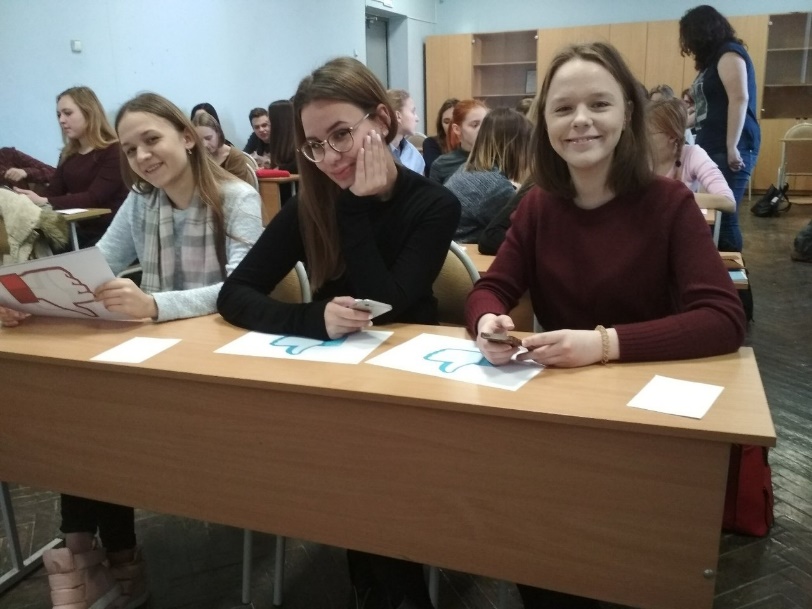 Рис5. Судейская коллегия (студенты из групп СГ-104, 103, 111).Судьи после каждого ответа или выполненного «спецзадания» ставили команде «лайк» или «дизслайк». В конце игры таким образом выделялась команда-победитель.Второй этап – проведение образовательной игры для студентов Южно-Уральского государственного университета.«Образовательная игра «Интернет- ходилка»: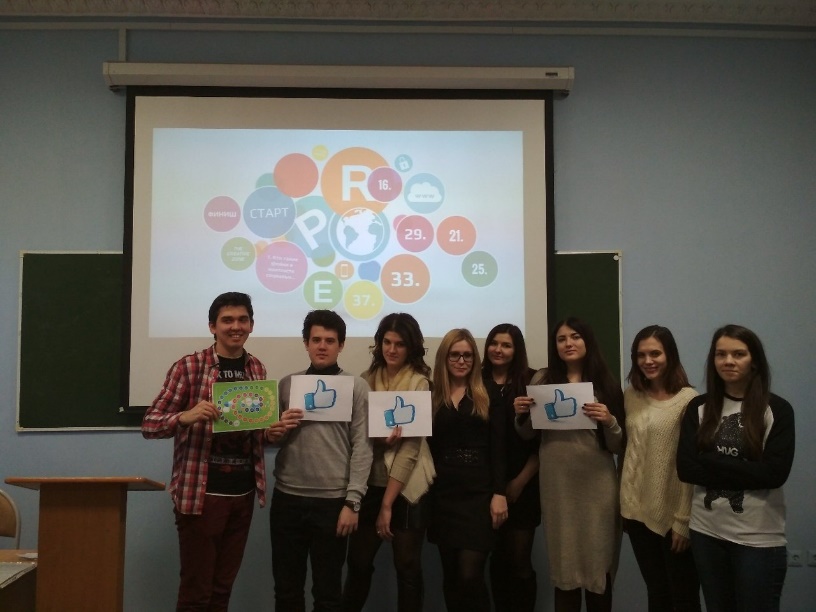 Рис6. Участники игры (группа СГ-404).Выбор капитанов команд, а также по одному судье для оценки креативности подхода к творческим заданиям и правильности ответов на вопросы. 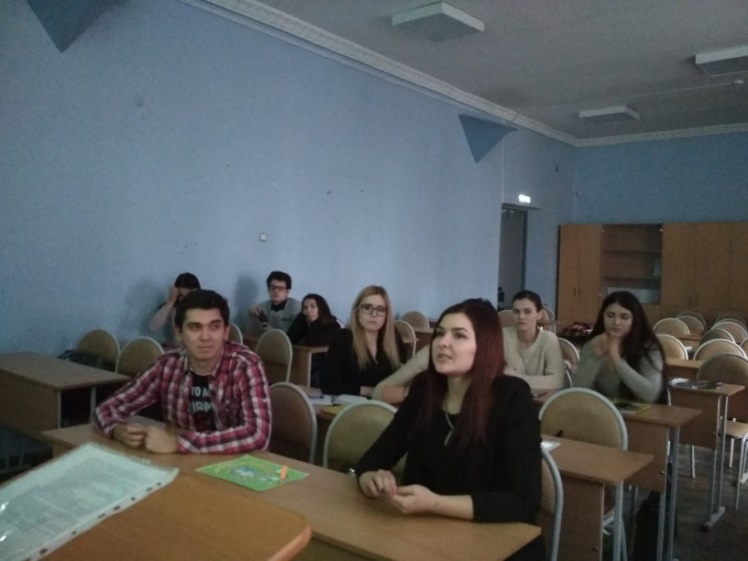 Рис7. Капитаны команд.(1 блок) Фейки! Теме «фейков» был посвящён первый блок, который включал 4 вопроса, размещенные с 1 по 6 ход. Если  кубик выпадал на какой-то из этих ходов, то командам следовало отвечать на вопросы о фейковых страницах и способах их выявления. Ходы 3 и 4 были пустыми. 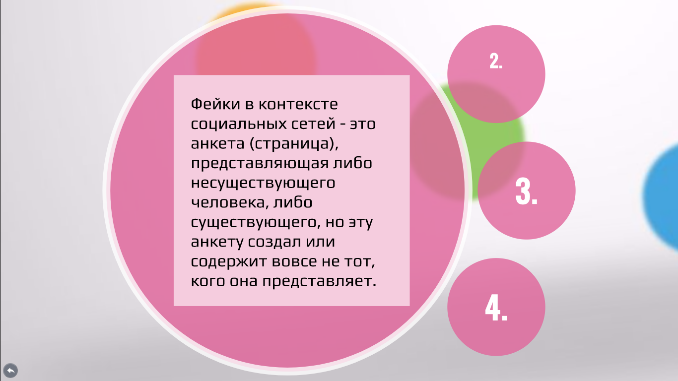 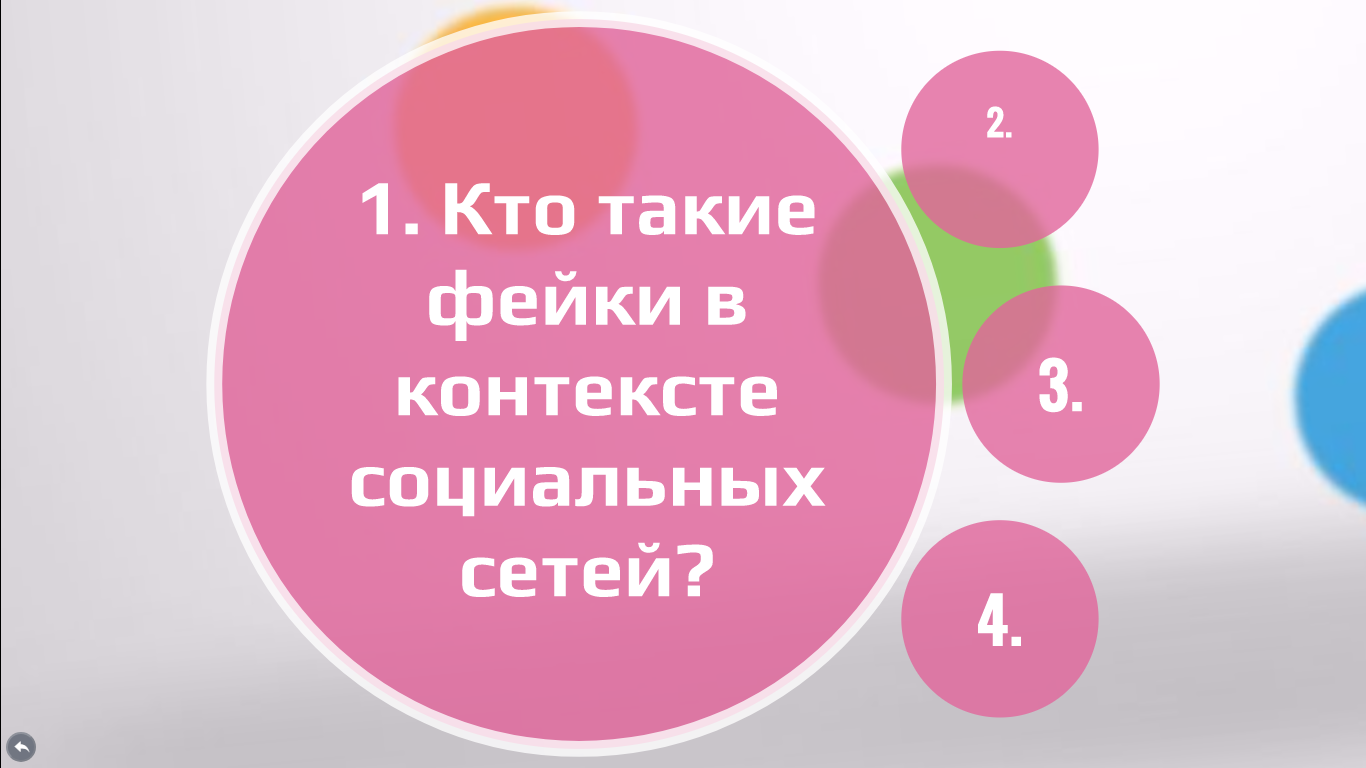 Рис8, 9. «Кто такие фейки в контексте социальных сетей?».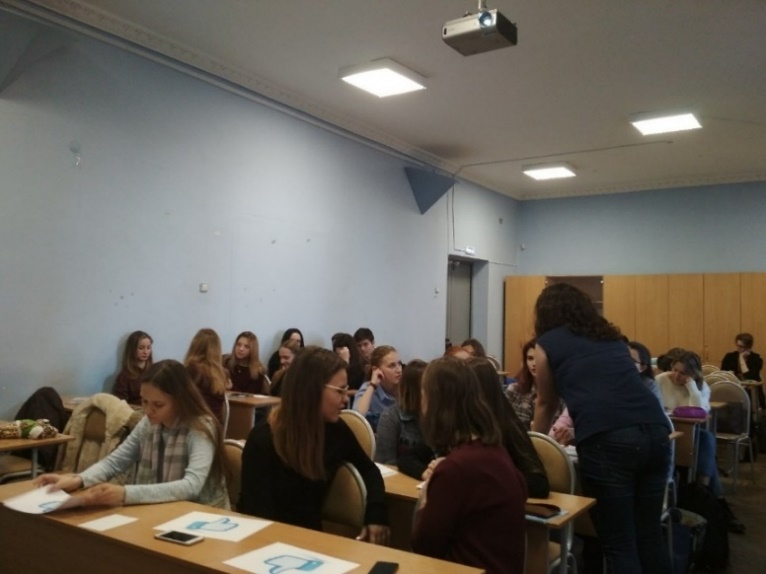 Рис10. Совещание команды (группа СГ-103).(2 блок) Чёрный список! Вопросы о чёрном списке с 9 по 23 ход, традиционно, некоторые из полей были пустыми, а на 10, 15 и 20 были расположены «спецзадания». 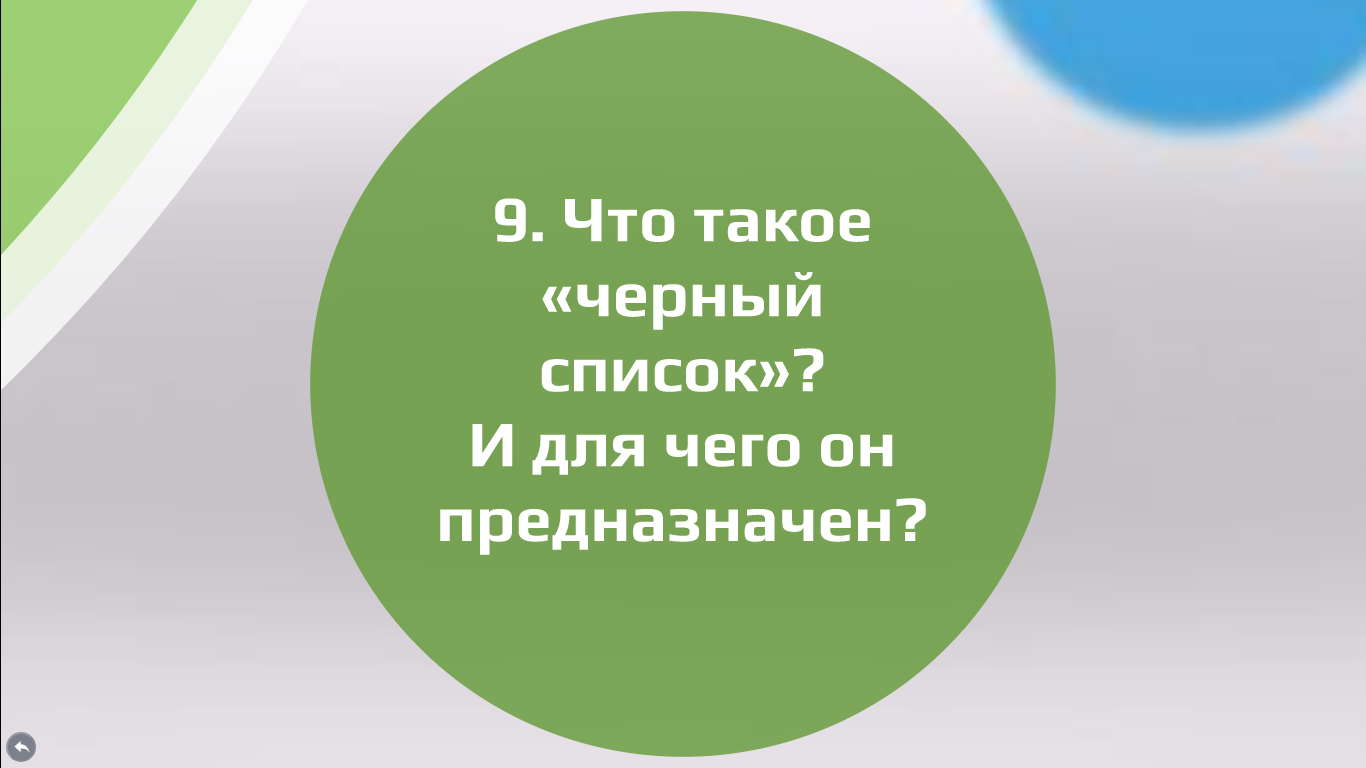 Рис11. «Что такое «черный список»? И для чего он предназначен?». 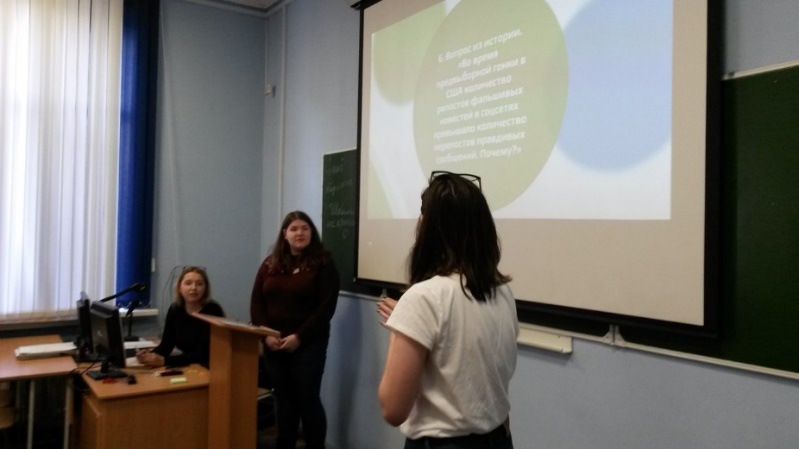 Рис12. Ответ капитана команды.В игре «Логика здесь!» команде, выпавшей этот ход, было необходимо последовательно угадать 2 слова, зашифрованные в 3-х картинках. 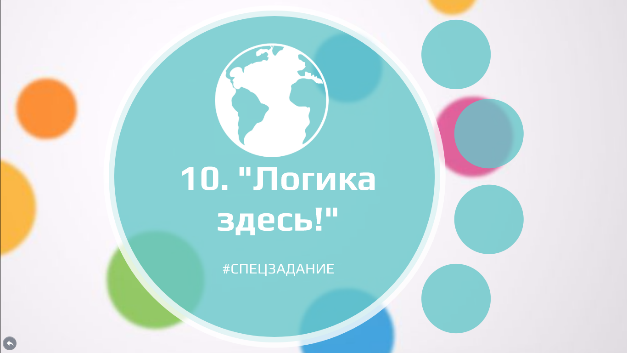 Рис13. «Логика здесь!».В «Игре одного актёра» участники команды, которой выпал этот ход, загадывали эмоцию своему капитану. Капитану требовалось показать, загаданное организаторами слово с заданной эмоцией, чтобы команда поняла,  о чём идёт речь.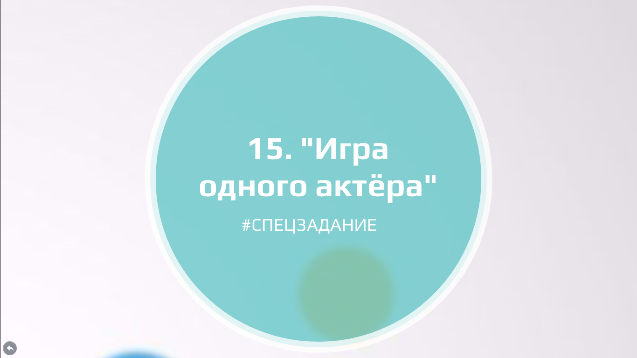 Рис14. «Игра одного актёра».Последняя игра «Крокодило по соцсети ходило» – аналог всем известной игры «Крокодил». Участнику требовалось показать загаданное организаторами словосочетание так, чтобы его угадал команда.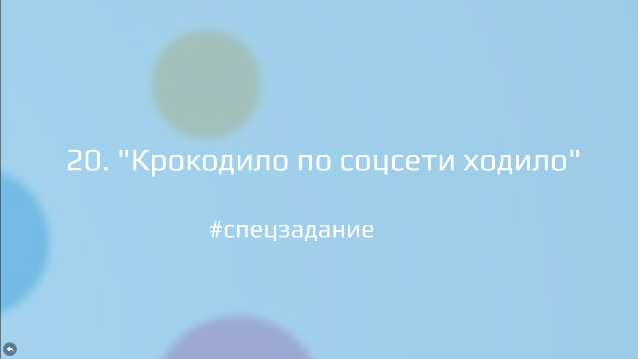 Рис15. «Крокодило по соцсети ходило».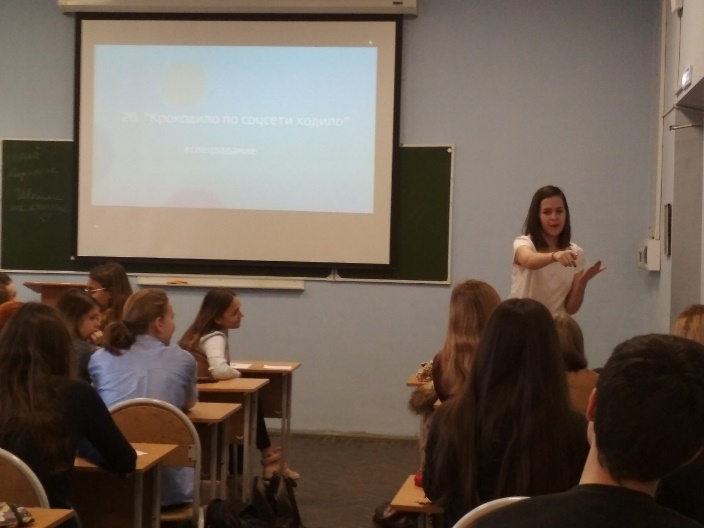 Рис16. Выполнение творческого задания (группа СГ-104).(3 блок) Вирусы! С 25 по 34 ход участники отвечали на вопросы, связанные с компьютерными вирусами и путями их устранения. 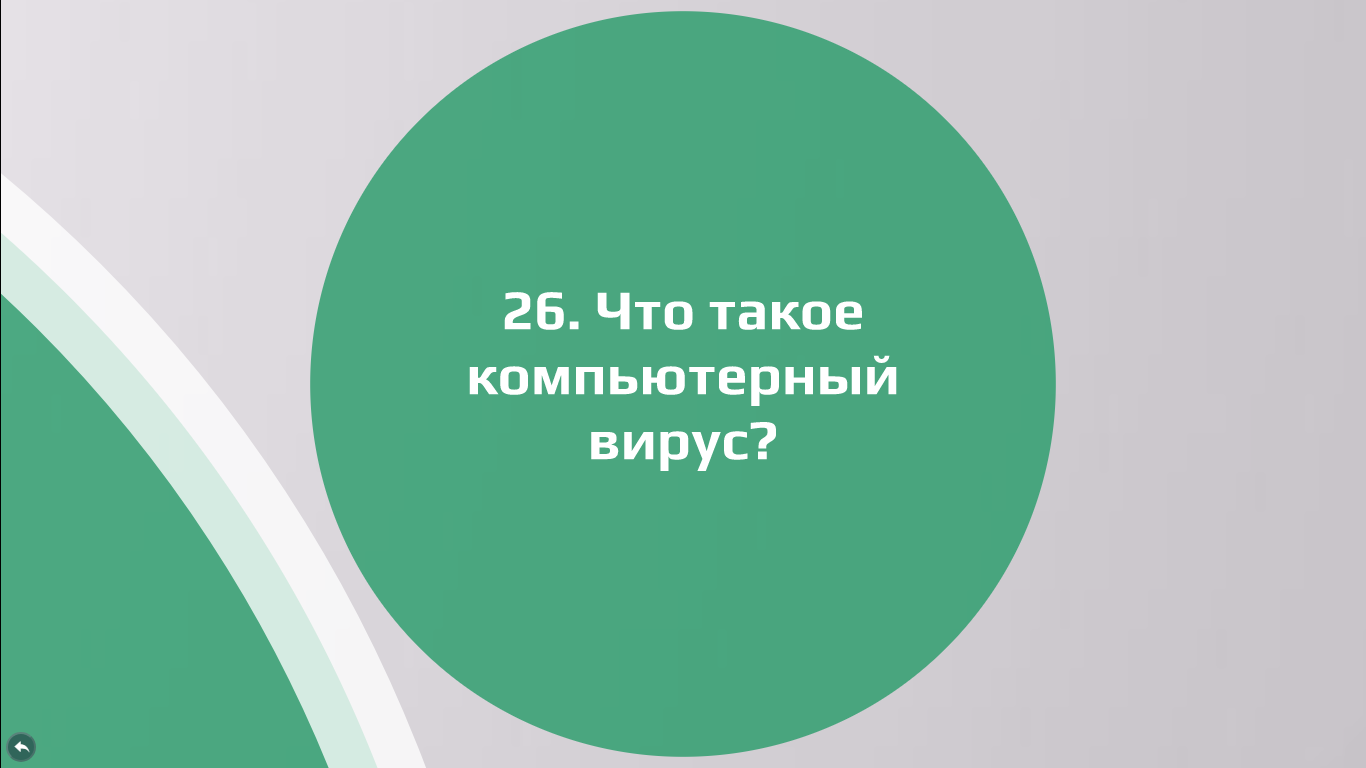 Рис17. «Что такое компьютерный вирус?».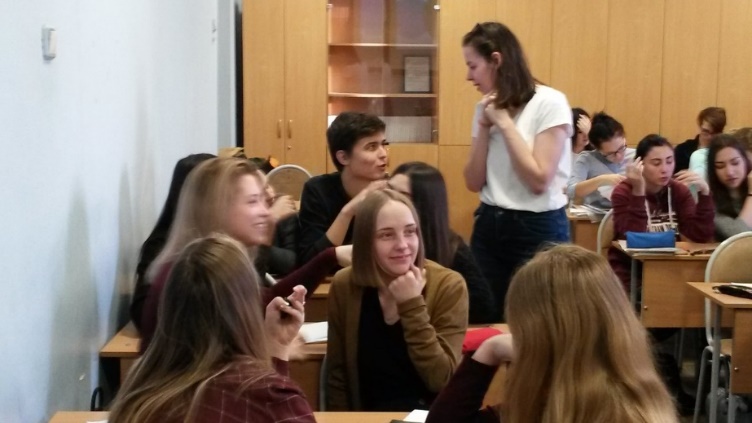 Рис18. Совещание команды (группа СГ-104).(4 блок)           Вредоносная реклама! Заключительный блок игры был посвящён вредоносной рекламе и способам её выявления. 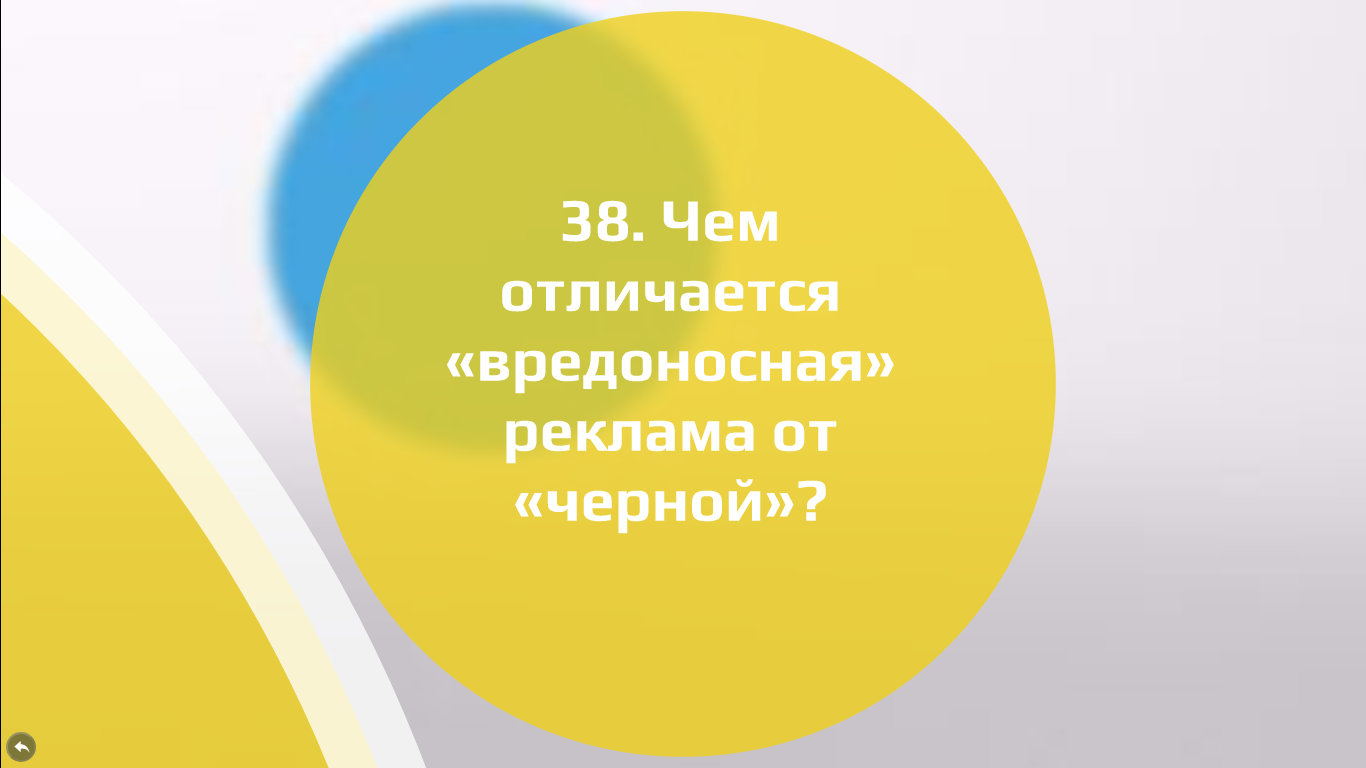 Рис19. «Чем отличается «вредоносная» реклама от «чёрной»?».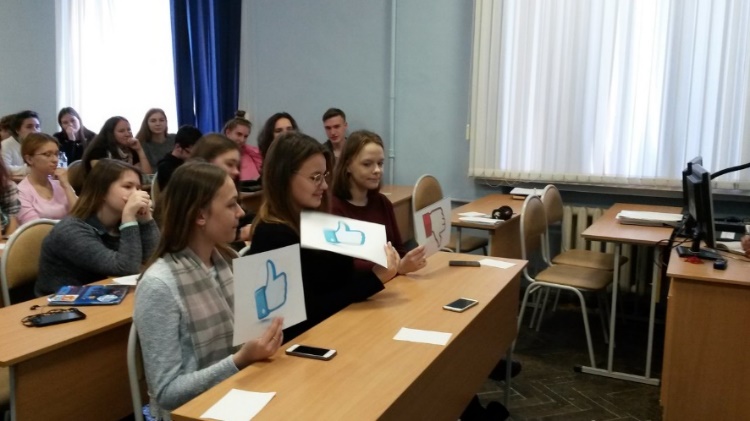 Рис20. Работа судейской коллегии.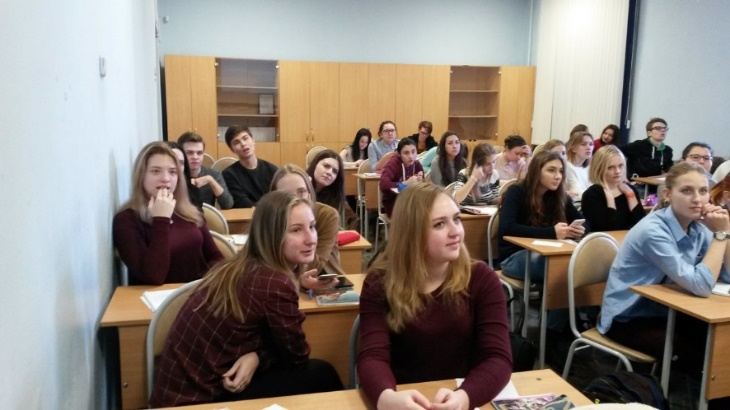 Рис21. Участники игры.Третий этап (заключительный) – получение обратной связи от участников игры. После определения победителей участникам было предложено оценить эффективность проведённой игры. Оценка эффективностиУчастники игры оставляли анонимные отзывы. Это было сделано для того, чтобы студенты были более ответственны и честны с организаторами. Таким образом, реализованный нами проект позволил привлечь внимание целевой аудитории к проблеме интернет-грамотности и безопасности ПО. Оценка отзывов помогла выявить насколько информация оказалась полезной для общественности, а представленная информация была актуальной и эффективной, образовательная игра помогла целевой аудитории узнать правила поведения в глобальной сети. Бюджетный план№КритерийРезультат 1Количество участников образовательной игры «интернет – ходилка»102 участника2Количество отзывов об образовательной игре703Отзывы участников деловой игры«Понравилось, что организаторы привлекли наше внимание к очень важной теме – безопасности в интернете».«Креативный подход и актуальность подаваемой информации на мероприятии».«Интересная идея, очень красочно оформленная презентация, хорошая работа организаторов. Мало времени для выполнения заданий». 4Тональность отзывов участников деловой игры:«К плюсам можно отнести: оригинальную форму проведения игры, актуальное направление. А к минусам: мало времени для игры».«Веселое времяпровождение со своей группой, сплочение, только подвело освещение, экран было плохо видно».«Минусов нет, а так очень весело, креативно, интересно, хорошая организация, сплочает коллектив, суперинтересная презентация, хорошая задумка, познавательно».№Статья расходовСтоимость за ед./руб.Кол./шт.Сумма/руб.1Доступ к сети интернет (в течение месяца)18 19 дней342 2Заметки для комментариев от участников игры 16 шт.63«Кубик-кости» 20 3 шт.604Распечатки игрового поля и судейских карточек для деловой игры26,3 4 листа105